О подготовке проекта планировки территорииВ соответствии со статьей 45 Градостроительного кодекса Российской Федерации, письмом нефтегазодобывающего управления «Талаканнефть» публичного акционерного общества «Сургутнефтегаз» от 14.07.2021 №18-21-01-26-5219 (вх. от 16.07.2021 №01-08-6499/1):          1.  Согласовать нефтегазодобывающему управлению «Талаканнефть» публичного акционерного общества «Сургутнефтегаз» подготовку документации по разработке проекта планировки территории для размещения объекта: «Строительство куста скважин 200. Верхнепеледуйское нефтегазоконденсатное месторождение. Пробная эксплуатация. Строительство куста скважин 500 Восточно-Алинского нефтегазоконденсатного месторождения. Инженерная подготовка куста скважин и рекультивация нарушенных земель», шифр 18342, расположенного на территории Республики Саха (Якутия), Ленский район.         2. Нефтегазодобывающему управлению «Талаканнефть» публичного акционерного общества «Сургутнефтегаз» предоставить в адрес администрации муниципального образования «Ленский район» картографические материалы объекта капитального строительства с координатной привязкой в векторном формате (файлы с расширением .tab, PDF) для загрузки в региональную государственную информационную систему территориального планирования (РГИС ТП).          3.  Главному специалисту управления делами (Иванская Е.С.) разместить настоящее распоряжение на официальном сайте муниципального образования «Ленский район».Глава                                                                                                               Ж.Ж. АбильмановМуниципальное образование«ЛЕНСКИЙ РАЙОН»Республики Саха (Якутия)Муниципальное образование«ЛЕНСКИЙ РАЙОН»Республики Саха (Якутия)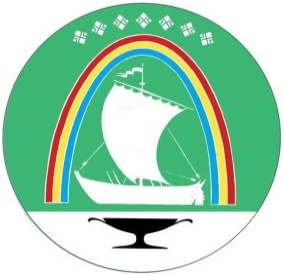 Саха Өрөспүүбүлүкэтин«ЛЕНСКЭЙ ОРОЙУОН» муниципальнайтэриллиитэ     РАСПОРЯЖЕНИЕ     РАСПОРЯЖЕНИЕ                          Дьаhал                          Дьаhал                          Дьаhал                г.Ленск                г.Ленск                             Ленскэй к                             Ленскэй к                             Ленскэй кот «26» _июля_ 2021 года                                                   № __01-04-1424/1____                 от «26» _июля_ 2021 года                                                   № __01-04-1424/1____                 от «26» _июля_ 2021 года                                                   № __01-04-1424/1____                 от «26» _июля_ 2021 года                                                   № __01-04-1424/1____                 от «26» _июля_ 2021 года                                                   № __01-04-1424/1____                 